КГУ «Школа-лицей № 4 отдела образования города Рудного»Управления образования акимата Костанайской областиИнтеллектуальная викторина Своя игра «По следам соловушки»для учащихся 3 - 4 классовАвтор: Попина Нонна Ивановна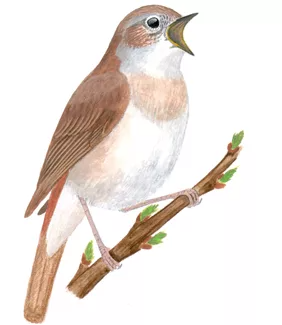 2021-2022 уч. годТема: Интеллектуальная викторина «Своя игра» «По следам соловушки»   https://drive.google.com/drive/folders/1ndEUpYbKHCnO56Q6erUrov8lzCXVimhP?usp=sharing Цель: Продолжить знакомство с птицами нашего края, расширить знания о соловье.Задачи: 
           - прививать любовь к птицам;           - развивать у детей интерес к миру природы;           - воспитывать чувства бережного отношения к природе;            - воспитывать экологическую и эстетическую культуру;           - развивать познавательные, коммуникабельные  навыки  подростков.Оборудование: сигнальные карточки;экран, проектор;презентация Power Point. Работа с презентацией 1 слайд  Название викторины (клик         )2 слайд  Ребус, клик, появляется картинка соловья и название игры3 слайд  Табло с категориями. В каждой категории 7 вопросов.Команда выбирает категорию и номер вопроса.Ведущий нажимает на вопрос. Появляется слайд. Команде на обдумывание ответа даётся 20 секунд. Если команда затрудняется с ответом, тогда отвечает та команда, которая первая подняла сигнальную карту.Правильность выполненного задания проверяется с помощью кнопки «ответ».Чтобы вернуться к категориям, необходимо нажать на значок «домик» в правом нижнем углу.При выборе категории «Музыкальная шкатулка», появляется задание «Прослушай мелодию. Ответь на вопрос». Ведущий нажимает на ссылку и команда прослушивает отрывок  из произведения. Чтобы появился вопрос, ведущий нажимает на           . Для возвращения  к категориям, необходимо нажать на значок «домик» в правом нижнем углу.Под категориями  расположены номера команд. Если команда правильно отвечает на вопрос, ведущий нажимает на номер команды, и в красном круге под номером команды появляется балл.Ход игры:
Ведущий:          Здравствуйте ребята! Сегодня мы проведём интересную интеллектуальную викторину «Своя игра». ПрезентацияСлайд.1Разгадайте ребус и вы узнаете тему нашей игры.Слайд.2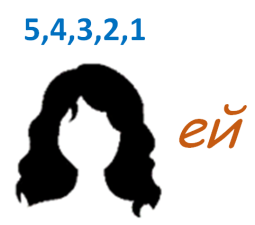 Картинка «Соловей»Тема нашей игры «По следам соловушки»-Сегодня мы узнаем, насколько хорошо вы знаете птицу соловей. Возможно, вы откроете для себя что-то новое и  интересное.В нашей игре принимают участие пять команд. Каждая команда должна придумать себе название, связанное с темой игры.(1 мин) Представление команд.А теперь познакомьтесь с правилами игры.Правила игры.Слайд.31.Игра своя игра состоит из 5 категорий:«Всё о соловье»,«Литературная гостиная», «Заморочки из бочки»,«Слово не зря молвится», «Музыкальная шкатулка».Каждая категория состоит из 7  вопросов.2. Игру начинает команда, которая ответит на большее количество вопросов  разминки. Чтобы ответить, команда должна поднять сигнальную карточку. 3.Капитан команды выбирает категорию и номер вопроса. Вопрос читается для всех команд. 4.На обдумывание ответа даётся 20 секунд. Если команда затрудняется с ответом, тогда отвечает та команда, которая первая подняла сигнальную карточку.5.Если команда отвечает верно, ей засчитывается балл. Ход переходит к следующей команде.6.Побеждает команда, набравшая большее количество баллов.
   Ведущий:  Начнем игру с  разминки.Отгадайте, что за птица.1. Птица, символ чистоты и благородства. (Лебедь.)2. На одной ноге стоит,    В воду пристально глядит.    Тычет клювом наугад     Ищет в речке лягушат.3. Какая птица быстрее всех летает? (Стриж.)4. Отличить их очень просто:    По воде гуляют смело,    Клювы точно «знак вопроса»,    Пламенеющее тело. (розовый фламинго)5. Кто днем спит, ночью летает, прохожих пугает? (Сова.)6. Птенцы какой птицы не знают своей матери? (Кукушка)7. С прилетом каких птиц начинается весна? (С прилетом грачей.)8. Что умеют делать журавли в отличие от всех других птиц? (Очень хорошо танцуют.)9. Какая из птиц болота вообще не умеет кричать, только щелкает клювом? (Аист.)
10. Эта птица – музыкант.     У нее большой талант.     Слушать поспеши скорей:     Здесь поет сам…соловейВедущий:  Итак, начинаем игру!  1 категория  «Всё о соловье»Слайд.4 1.Происхождение слова «соловей».   (Названа по цвету своего оперения, от солвь «серый, желтоватый») Слайд.5  2. В каких местах предпочитают селиться соловьи?      (Соловей предпочитает кустарники, особенно у водоемов (вдоль речек, у прудов) тенистые укромные сады. )Слайд.63. Под каким номером птица соловей? (3)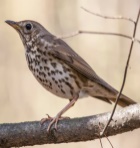 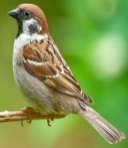 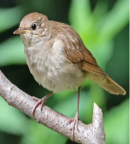 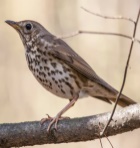 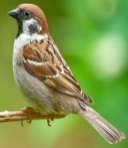 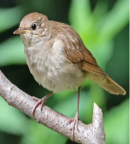 Слайд.74. Какая продолжительность жизни соловья?   (3-4 года. Редко до 8 лет.)Слайд.85. Кто в соловьиной паре поёт песни: самец или самка?     ( самец)Слайд.96. Чем питается соловей?     (Соловей питается пауками, насекомыми, червями, ягодами.)Слайд.107. Когда отмечается соловьиный день?      (Народный праздник 4 июня, Соловьиный день.) 2 категория  «Литературная гостиная»Слайд.111.В сказке какого автора соловей своим пением спас императора от смерти?   (Х.К.Андерсен «Соловей»)Слайд.122.Какой добрый совет привёз хозяин- купец  своему соловью из народной татарской сказки «Соловей»?   (Воля птичке дороже золотой клетки.)Слайд.133.Почему в сказке Валентина Берестова мудрец не захотел учить пению аиста?   (Аист повёл себя невежливо.)Слайд.144.В произведении какого советского  писателя рассказывается о дружбе  синицы и соловья?    (Георгий Скребицкий  «Синица и соловей»)Слайд.155.В каком произведении соловей - это не птица?    Былина «Соловей - Разбойник») Слайд.166. В какой сказке маленькая девочка рассудила спор между  птицей и насекомым?  (Василий Сухомлинский  « Пусть будут соловей и жук») Слайд.177. Автор басни «Осёл и соловей» (Иван  Андреевич  Крылов)   Осел увидел Соловья
   И говорит ему: «Послушай-ка, дружище!
   Ты, сказывают, петь великий мастерище.
   Хотел бы очень я
   Сам посудить, твое услышав пенье,
   Велико ль подлинно твое уменье?»3 категория  «Заморочки из бочки»Слайд.181.На монетах каких стран изображён соловей? (Монета Белоруссии - номинал 1 рубль, монета Хорватии – номинал 1 куна) Слайд.192. Назови имена собственный, связанные с корнем «соловей»(Соловей, Соловьёв, богатырь Соловей Будимирович, Соловей-разбойник )Слайд.203. Китайские императоры относились к этому  блюду  со своей восточной мудростью: восхищаясь голосом этих певчих птичек, они считали, что, поедая это блюдо смогут петь, как соловьи. История не оставила нам сведений, стали петь как соловьи, императоры или нет. Что это за блюдо?(Копчёные соловьиные язычки)Слайд.214.Кого в Казахстане называют  "казахским соловьём»?  (Куляш Байсеитова)Слайд.225.В каком российском городе  работает музей посвящённый соловью и как он называется?   (Город Курск. Музей «Курский соловей»)Слайд.236. Как называют людей  занимающихся ловлей соловьёв?     (Соловьятники)Слайд.247.Почему вельможи, короли, императоры в  восточных странах разводили соловьёв. считали предвестником счастья, а потому их. (В восточных странах пение соловья считали предвестником счастья, поэтому вельможи, короли,  императоры их разводили.)4 категория  «Слово не зря молвится»Слайд.251.Человек без родины – … что соловей без песни.Слайд.262.Соловей берёт пением, …а человек – умением.Слайд.273.Не надобна соловью золотая клетка,… ему лучше зелёная ветка.Слайд.284.Два соловья …на одной ветке не поют.Слайд.295.Ласточка день начинает, … а соловей кончает.Слайд.306.Соловья баснями …не кормят.Слайд.317.В своем болоте и лягушка поет, … а на чужбине и соловей молчит.5 категория  «Музыкальная шкатулка»Слайд.321.Композитор, написавший музыку к романсу «Соловей»(Александр Александрович Алябьев)Слайд.332.Когда в сад прилетает  соловей?(Когда с весной встречается.)Слайд.343.Куда улетают соловьи?(Соловьи улетают в Африку)Слайд.354.Исполнитель песни «Соловьиная роща»(Лев Лещенко)Слайд.365.О чём просят певчих птиц, когда солдаты спят на рассвете?(Не тревожить солдат)Слайд.376.Символом чего является соловей в данной песне?(Символом любви)Слайд.387.Как называют соловьиную песню?(Соловьиная трель)-Наша игра   подошла к концу. Поздравляю  команды  победителей. Все команды очень старались. Победили сильнейшие.Подведение итогов, награждение победителей.Сегодня вы не только показали свои знания, но и узнали много нового о соловье.Закончить наше мероприятия  я хочу такими словами:О птицах много знаем мыИ в то же время мало,И нужно всем и вам, и нам,Чтоб их побольше стало.Для этого побережём Своих друзей пернатых,Иначе мы к нулю сведёмПевцов наших крылатых.ПРИЛОЖЕНИЕ 1Список используемой литературы и интернет-ресурсов.Толковый словарь Даля. https://ru.wikipedia.org/wiki/ Обыкновенный_соловей Пословицы про соловья. https://detskiychas.ru/proverbs/poslovitsy_pro_solovya/Фотографии соловья. https://pixabay.com/ru/photos/search/соловей/Загадки про птиц. https://www.idealdomik.ru/yenciklopedija-poleznyh-sovetov/deti-i-roditeli/zagadki-pro-ptic-dlja-detei-6-7-let-s-otvetami.htmlСоловей- история происхождения слова .https://zen.yandex.ru/media/etymology/solovei--istoriia-proishojdeniia-slova-5ea7f56765a8ef41509bd658Сказки про соловья.https://skazki.rustih.ru/skazki-pro-ptic/skazki-pro-solovya/ Песня про соловья. https://chudesenka.ru/5763-solovey-solovushka.html https://skazki.rustih.ru/vasilij-suxomlinskij-pust-budut-solovej-i-zhuk/https://vashechudo.ru/malchishkam/raskaz-pro-solovja-dlja-detei-1-2-klas.htmlПамятные  монеты (Обыкновенный соловей) https://www.nbrb.by/coinsbanknotes/coins/commemorative/116Ссылки на музыку(гугл диск) https://drive.google.com/file/d/1-Mfk_vX7YBBNPJawi_8A6P2t_EGvyOCl/view?usp=sharing – Алябьев Соловейhttps://drive.google.com/file/d/1IHY8l8VY6E4_1FbSrlN-XQ_zCg1FdyzL/view?usp=sharing – Прилетает соловейhttps://drive.google.com/file/d/1MfJ3T4jEOM-GGVoDviCcrwH8DdTfValJ/view?usp=sharing – улетают соловьиhttps://drive.google.com/file/d/1IUQNA8KrVqxzeThrLlcIH23bewrLZY-q/view?usp=sharing – Лещенкоhttps://drive.google.com/file/d/1m6MoPHwIDMwXrau0I0WKXsUaLNC1KlYV/view?usp=sharing Не тревожьте солдатhttps://drive.google.com/file/d/1iizfwpcJVBNtWgE3Le7wUKgB3CUi6_Ew/view?usp=sharing – так уж случаетсяhttps://drive.google.com/file/d/1HEMW97Nv3VDCwtARElkDQ0qda1LVBlgP/view?usp=sharing – Соловей соловушка